                                 Třídní vzdělávací program                                            třída "Zajíčci“                                   Téma: Pohádková mašinka     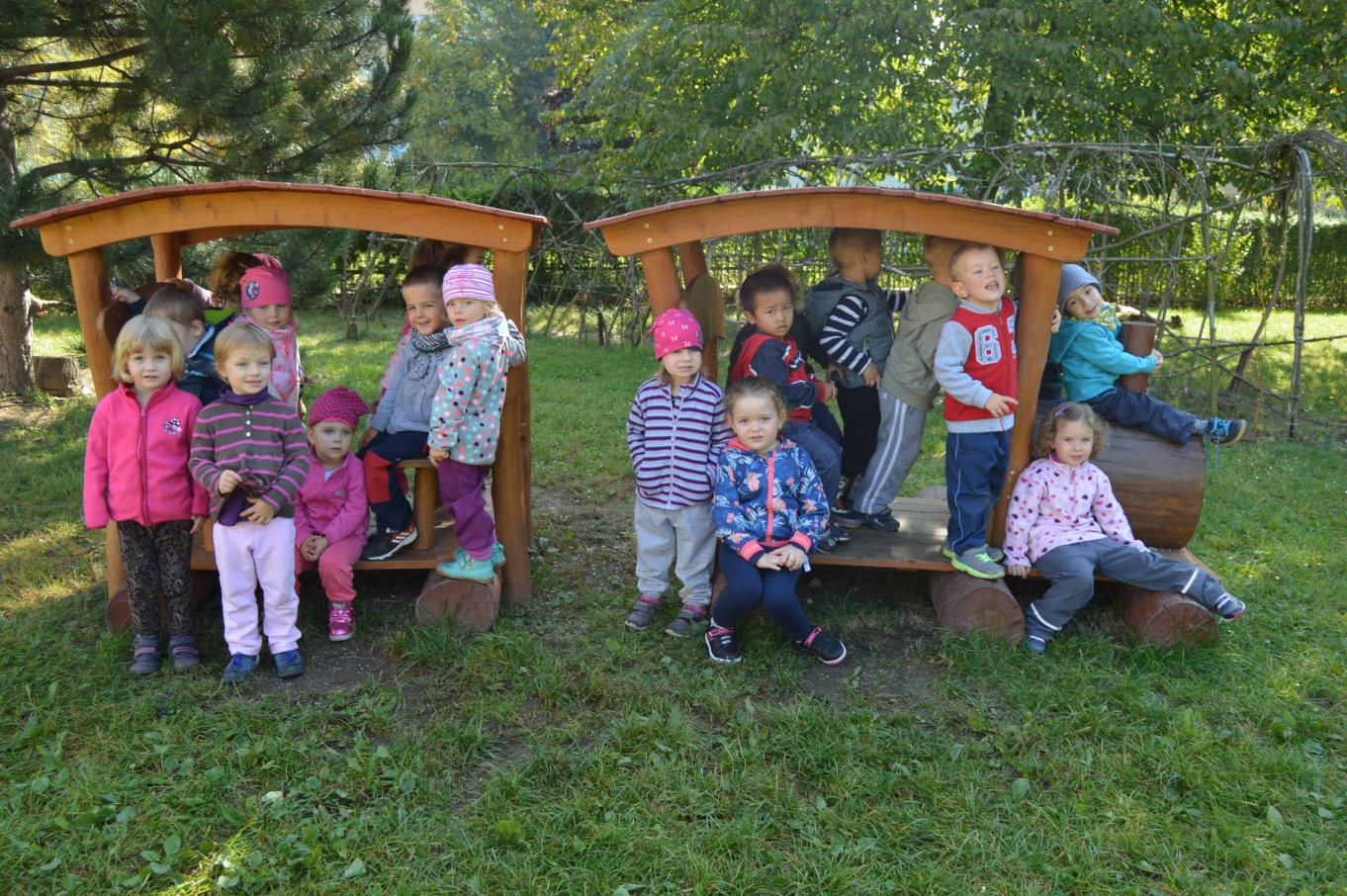                                               Školní rok 2017-18              Motto: "Spolu si hrajeme, spolu se učíme, spolu se radujeme"Věková kategorie: 3-4 rokyVypracovaly: Iva Nachtmanová, DiS., Bc. Barbora KrešneTřídní vzdělávací program je dokumentem otevřeným, který je během roku průbežně doplňován, obměňován a přizpůsobován aktuálním informacím. Vychází ze ŠVP s názvem „ Barevný rok s kamarády“Je vypracován pro věkovou skupinu našich nejmenších - třídy zajíčků. Věková skupina 3-4 roky. Je přihlíženo k jejich individuálním schopnostem a možnostem.Charakteristika třídy:Ve třídě „ Zajíčči“ je zapsáno celkem 28 dětí z toho 15 dívek a 13  chlapců. Tři  děti jsou ukrajinské národnosti. Jedno z dětí je národnosti vietnamské. Některé děti již navštěvovaly soukromé mateřské školy nebo jesle. Ostatní jsou v kolektivu mateřské školy poprvé, proto klademe velký důraz na adaptaci a naší prioritou je, aby se děti cítily šťastné a spokojené.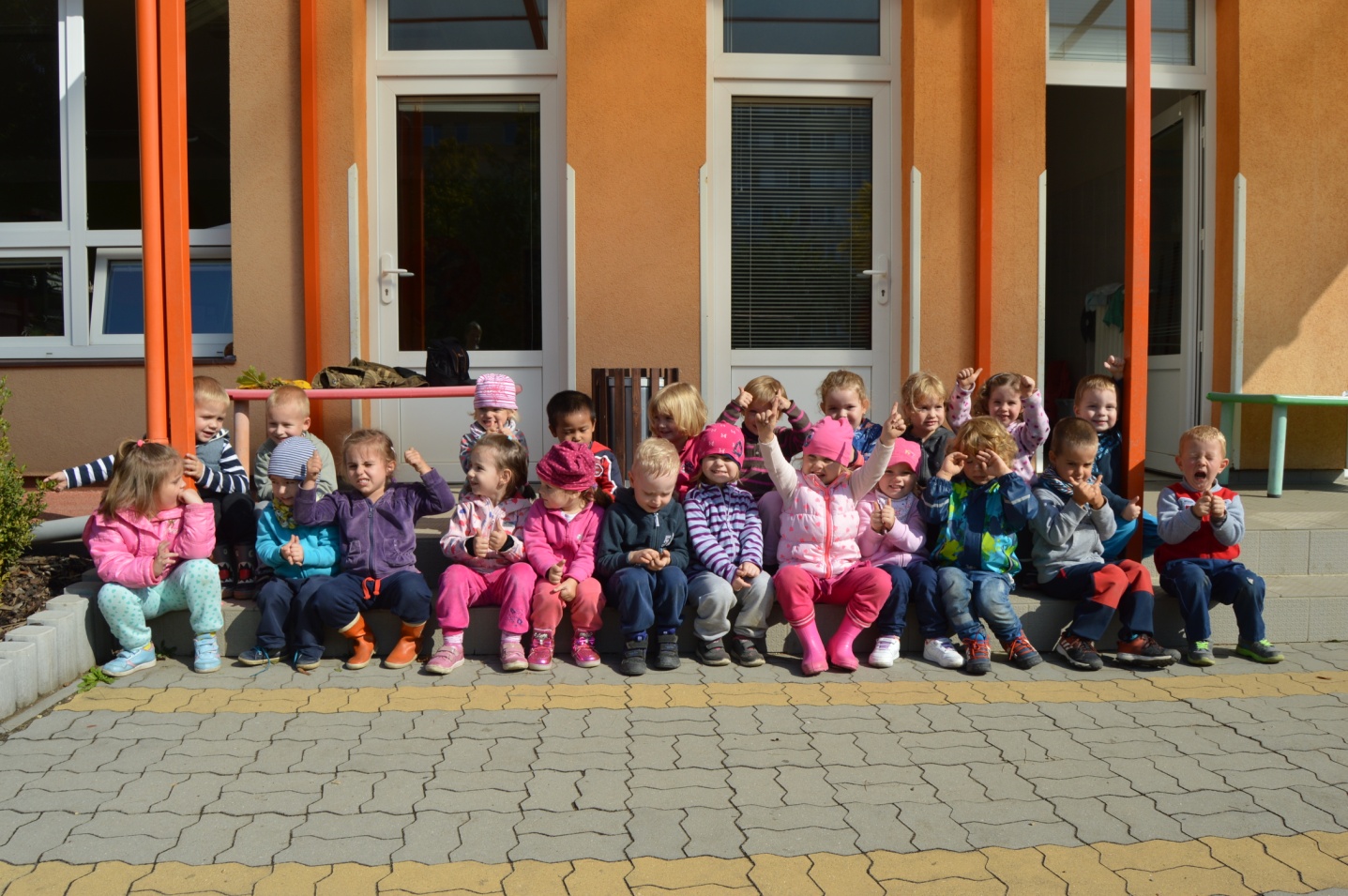 Jmenný seznam dětíPersonální podmínky:Předškolní vzdělávání v této třídě zajišťuje:Bc. Barbora Krešne , Iva Nachtmanová, DiS.2.1 Odborná kvalifikaceBc.Barbora Krešne Střední pedagogická škola Most, obor předškolní a mimoškolní pedagogika (2010)Vysoká škola finanční a správní, obor Marketinková komunikace (2015)Iva Nachtmanová, DiS. Vyšší odborná a střední zemědělská škola v Benešově - agropodnikání (1997)Česká zemědělská univerzita-katedra pedagogiky -doplňkové pedagogické studium (1999)Karlova Univerzita-pedagogická fakulta, kurz: esteticko-výchovné disciplíny integrované v předškolním vzdělávání (2012)Vyšší odborná škola pedagogická - Předškolní a mimoškolní pedagogika (2016)Hlavní myšlenky a cíle TVPHlavním cílem je, vytvořit zdravé, bezpečné a podnětné prostředí pro rozvoj dětské osobnost ve všech směrech. Přihlížíme k individuálním schopnostem, potřebám a možnostem každého dítěte. Podporujeme dětská přátelství, klademe důraz na spolupráci rodičů a MŠ. 3.1 Myšlenka TVPPrvotní myšlenkou při zpracování TVP je kniha: Konvalinková, K.: „Jaro, léto, podzim zima, ve školce je pořád prima", která nás navedla na hlavní téma  Pohádková mašinka. S tímto hlavním tématem budeme pracovat celý rok. Strojvůdce naší pohádkové mašinky je plyšový maňásek - zajíček, který nás  provází při různých hrách a činnostech.Každý měsíc, bude k naší vyvěšené mašince (ve třídě) připojován jeden vagónek.  Vagónek znamená jeden integrovaný blok, který je rozpracován na tematické okruhy systematicky řazeny podle ročních období (školního roku). Začínáme tedy podzimem. Při zpracování tematických okruhů jsme vycházeli z přírody a přirozených změn v přírodě.  S každým tematickým okruhem otevřeme jedno téma, kterému se budeme věnovat podle potřeby týden nebo dva týdny. Ke každému tématu vhodně přiřazujeme pohádky, básničky a písničky, které s dětmi průběžně opakujeme. Vagónky se odlišují barvou, která charakterizuje dané roční období.  Děti si vagónek společně vyzdobí a do každého vagónku budou přikládány aktuální básně, písně, fotografie a výtvory dětí. 3.2 Další cíle TVPVětšina školního  roku je zaměřena především na adaptaci. Některé děti si na nové prostředí školky zvykly velice rychle a dobře. Děti, které mají s adaptací potíže, se snažíme motivovat vhodně zvoleným programem a klidným přístupem.Od začáku školního roku je dodržován režim dne. Děti podporujeme při dodržování správných hygienických návyků, učíme je základům stolování, podporujeme v samostatnosti při oblékání a sebeobsluze. Trávíme dostatek času venku a nabízíme dostatek pohybových činností.Klademe důraz na správné vyjadřování, zapojujeme dechová, artikulační, jazyková cvičení.Vedeme děti k vytváření přátelských vztahů, jsme vzorem. Používáme kouzelná slůvka (dobrý den, děkuji, prosím, nashledanou). Podporujeme přátelské vztahy s rodiči.Děti se podílí na vytváření prvních mašinkových třídních pravidel. Tyto pravidla jsou vyvěšena na viditelných místech v naší třídě. K lepšímu porozumění používáme piktogramy (obrázky).Organizace dne v MŠ 5. Společná pravidlaDěti se podílí na vytváření prvních mašinkových třídních pravidel. Námětem nám byl opět obrázek mašinky, která vždy ve svém vagónku přiváží jedno z pravidel.Tyto pravidla jsou vyvěšena na viditelných místech v naší třídě. K lepšímu porozumění používáme jednoduché piktogramy (obrázky). 5.1.   Pravidla soužití ve tříděSrdíčkové  (mašinka je kamarád) Všichni se tu máme rádi, všichni jsme tu kamarádi.Zvonečkové (mašinka uklízí) Ať je třída vždycky čistá, vracím hračky na svá místa.Kapičkové (mašinka se umývá) To jsou ruce, to jsou dlaně, voda s mýdlem patří na ně.Pusinkové (mašinka správně mluví) Ve školce se zdravíme, pěkně spolu mluvíme.Talířkové (mašinka hezky jí) Dobré jídlo rádi máme, když ho jíme, nemluvíme.Postýlkové (mašinka ráda odpočívá) Odpočívám na lehátku a těším se na pohádku.Nožičkové (mašinka není rychlík) V naší třídě neběháme, na ostatní pozor dáme.5.2. Pravidla venkuBez dovolení neopouštíme zahraduChováme se ohleduplně k přírodě. Neolamujeme keře a stromyBez dovolení nebereme hračky z domečkuNa trampolíně smí být pouze jeden (střídáme se)Nikdy neběháme sklacky a nehážeme kamenyPři jízdě na koleběžce, či odrážedle se díváme kolem sebe, vyhýbáme se houpajícím se dětem, nejezdíme na kopec a to vše platí i při hře s kočárkyPři jízdě na tabogánu, nebo klouzačce vždy sedíme čelem jízdyNa borovici určené k lezení smíme pouze s dovolením paní učitelky a s jejím dohledemNež odejdu ze zahrady domů, nebo do školky uklidím si hračkyPři vycházce chodíme bezpečně ve dvojicích (reflexní vesty)                6. Organizace činnostíUž první dny v mateřské škole probíhají standardně, aby si děti brzy začaly zvykat na režim dne. Opakováním činností se adaptační období usnadňuje. První měsíce jsou spíše seznamovací, děti si zvykají na nový režim, nové kamaráda, nové prostředí, vstřebávají první společná pravidla. Dětem nabízíme různé činnosti a snažíme se je vhodně motivovat. Často střídáme klidové a pohybové aktivity pro lepší udržení pozornosti. Děti nepřetěžujeme. Trávíme dostatek času venku/ za každého počasí, chodíme na vycházky a využíváme z možností dané lokality i návrhů ze strany rodičů.               7. Portfolia dětíPortfolio je souborem materiálů (výtvarné práce, pracovní listy, fotografie, dotazníky aj.), které shromaždujeme celý školní rok a které vypovídají o biologických a psychologických aspektech osobnosti. Portfolio poskytuje dostatek informací o  vývoji dítěte.  Portfolio obsahuje:Fotografii dítěte diagnostické listy (zapisujeme 2x ročně)Záznam o posledním měření a váženíVyplněný dotazník od rodičů (první informace o dítěti)Vybrané výtvarné práceKresba postavyPortfolio svého dítěte má rodič k dispozici kdykoli k nahlédnutí.         8. Formy a metody práceHra (volná, konstruktiní, volná - připravená učitelkou, společenské hry a hry na rozvoj jemné a hrubé motoriky)Hra nápodobouPřímo a nepřímo řízené činnostiIndividuální práceExperimentováníSmyslové poznáváníRytmizace s hudeními nástroji, různými předměty, i o tělo, pohyb se zpěvemŘíkanky a básničky i s pohybem, četbaVýtvarný projev         9. Další třídní aktivity a použité vzdělávací prostředkyProjekty vyplýající z potřeb a přání dětíPravidělné čteníVycházky po okolíPéče o záhonek na malé zahradě MŠDivadělní představení v MŠVýlety do přírody - Krčský les u MŠ, výlety organizované MŠBesídky pro rodičePořádání dílen pro rodiče a děti              10. Spolupráce s rodičeNabízíme spolupráci na základě rovnocenného partnerství. Vzájemná otevřenost mezi učiteli a rodiči, podávání oboustranných informací. To vše napomáhá dítěti plnohodnotně prožívat den v MŠ.Pedagogové chrání soukromí rodiny, je možno na vyžádání poskytnout poradenský servis.10.1  Spolupráce s rodinou probíhá:Na nástěnkách - vždy aktuální plán čiností s dětmi a další důležité informace, nebo zajímavostiPravidelné zasílání plánů a informací na emailové adresyNa třídních schůzkách (na začátku září)Na konzultačních hodinách (individuálními pohovory)Na Instagramovém profilu "Zajíčci" - soukromé fotoalbum dětí na www.msnemcicka.czna tel. 221493022, 777130764, nebo na kontakty paní učetelekV případě zájmu ze strany rodičů jsme schopni poskytovat informace nebo poradit:Pozorování vlastního dítěte v kolektivu dětí pro orientaci ze strany rodičůZapůjčení odborné literaturyZprostředkování kontaktu s různými odborníkyVítáme a děkujeme za sponzorování školy.Náměty: dary zbytkových materiálů pro pracovní výchovu a výtvarnou činnost, finanční a věcné dary.          11. Spolupráce s poradenskými zařízenímiSpolupracujem s Pedagogicko psychologickou poradnou pro Prahu 1,2 a 4 Francouzská 56/260, 101 00 Praha 10. www.ppppraha.cz Ústředna: 267997031, 267997032, 224914192Náš školní psycholog: Mgr. Dagmar BoučkováKontakt: dbouckova@ppppraha.cz, 26799703          12.  Plán pedagogické podporyPro děti se zvláštními vzdělávacími potřebami bude vytvořen - Plán pedagogické podpory (PLPP), jako první stupeň podpurných opatření (PO), který vypracují učitelky.          13. Průběžné hodnoceníHodnocení témat uvedených v TVP do něj bude v průběhu roku zařazováno. Tematické celky lze vynechat nebo obměňovat, či doplňovat podle dalších příležitostí nebo neočekávaných situací. Důležitý je prožitek a potřeby dítěte.Chceme s dětmi pracovat tak, abychom maximálně rozvíjeli osobnost každého jedince a práce byla pro nás i pro děti radostná.  Nehodnotíme dítě, ani je neporovnáváme mezi sebou, ale chceme vědět, do jaké míry jsme v uplynulém celku naplňovali dílčí cíle z Rámcového vzdělávacího programu a případně se poučit pro další změnu nebo jiný postup práce s dětmi.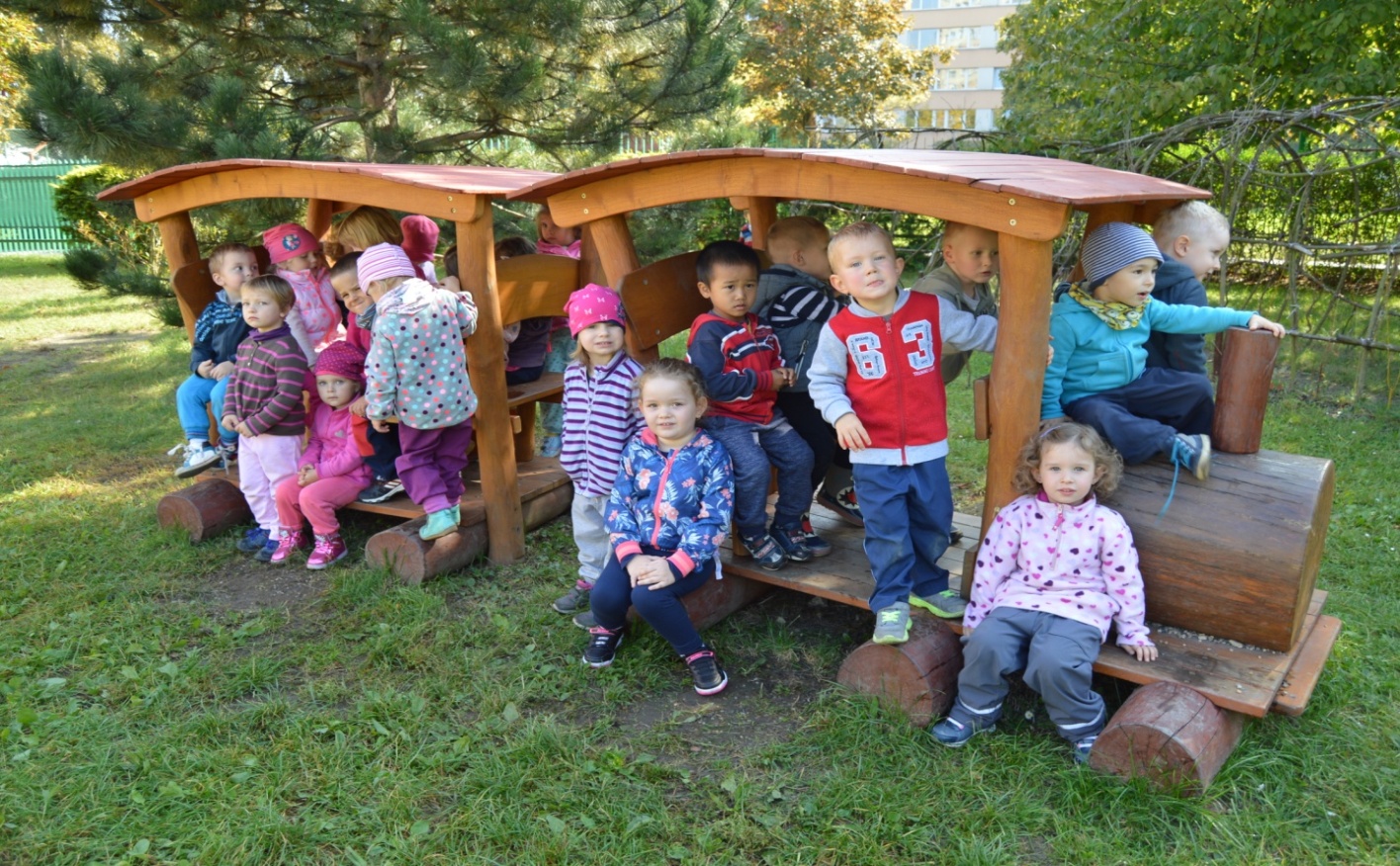          14. Konkretizované očekávané výstupyVZDĚLÁVACÍ OBLASTDÍTĚ A JEHO TĚLO (BIOLOGICKÁ)DÍTĚ A JEHO PSYCHIKA (PSYCHOLOGICKÁ)DÍTĚ A TEN DRUHÝ (interpersonální)DÍTĚ A SPOLEČNOST (SOCIÁLNĚ-KULTURNÍ)DÍTĚ A SVĚT (ENVIRONMENTÁLNÍ)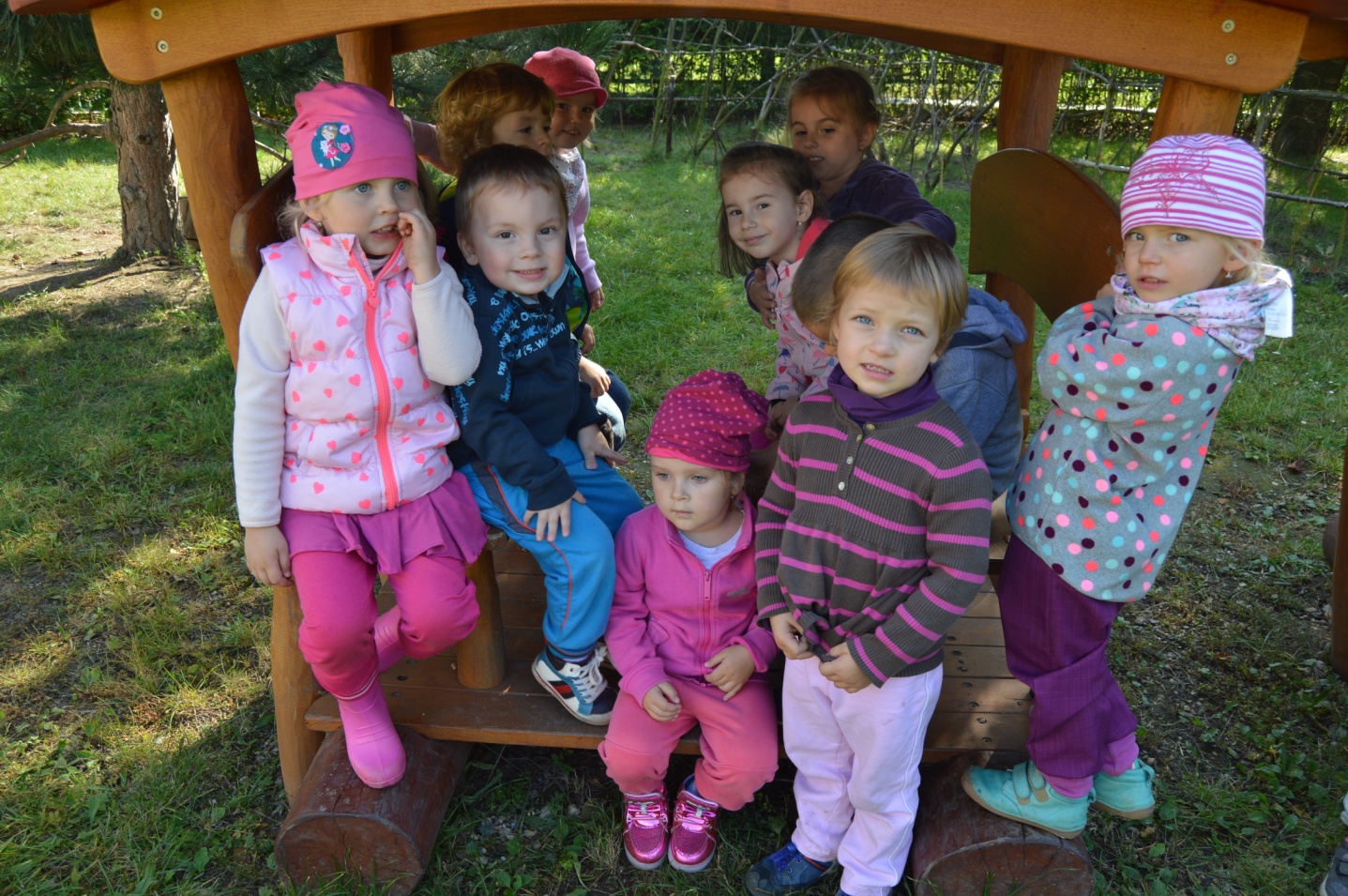               15. Integrované bloky rozpracované do tématických celků1. IB: TŘÍDA (VLÁČEK) PLNÝ KAMARÁDŮPohádka měsíce září: Adámek jde do školkyVítáme vás ve školceTřída plná zajíčkůPtačí loučeníVzdělávací cíl:usnadnit dětem adaptaci na nové prostředívytvořit společně nová pravidla a zařadit je do běžného života v MŠpřirozeně zapojit všechny děti i rodiče do režimu třídy a MŠposílit  prosociální  chování ve vztahu k druhémuorientovat se bezpečně v prostředí třídy a školy2. IB: VAGÓN PLNÝ PODZIMUPohádka měsíce října: Ježek, Strom ztrácí listíVezmi žlutou tužku a namaluj mi hrušku - barvy podzimuBramboro - hraníHalloweenské radovánkyVzdělávací cíl:pokračovat v adaptaci na nové prostředívšímat si změn v příroděvést děti k radosti z objevování, naslouchání, zvídavostiformou hry, zapojit děti i rodiče do společných činností v MŠrozvíjet manipulační a pohybové dovednosti3. IB: VAGÓN PANÍ MELUZÍNYPohádka měsíce listopadu: PršíMalované počasíKdyž fouká vítrDo lesa za zvířátkyVzdělávací cíl:podporovat poznávací procesy, schopnosti a funkce, představivost a fantaziivytvářet elementárních základy o přírodě  rozvoj komunikativních dovednostírozvíjet estetické cítěnímít radost z výtvarných činnostírozvíjet lokomoční dovednosti4.IB: VÁNOČNÍ EXPRESPohádka měsíce prosince: Mikuláš; VánocePekelné čarováníVánoční zvoněníKouzelné VánoceVzdělávací cíl:prohloubit vztahy dětí k druhým lidemseznámit děti s tradicemi Vánocrozvíjet dovednosti výtvarné, hudební a dramatickévést děti k vykonávání jednoduchých činností při spoluvytváření estetického prostředípodporovat vnímání všemi smysly5.IB: VLÁČEK RAMPOUCHÁČEKPohádka měsíce ledna:  Sněhulák; Tetka chřipkaCo viděla sněhová vločkaZima zima, samá rýmaZimní radovánkyVzdělávací cíl:utvářet u dětí představu o zimní přírodě a jejím vegetativním klidurozvoj řečových schopností - gramaticky správná výslovnostrozvíjet užívání všech smyslů, osvojit si dovednosti důležité k podpoře zdravíosvojit si poznatky o lidském těleposilovat pohybové schopnosti dětí při pobytu venku6. IB: VAGÓN PLNÝ VLOČEKPohádka měsíce února: Karnevalová maskaEskymácký světRyba, rybka, rybičkaHurá, je tu karnevalVzdělávací cíl:vytvářet povědomí o mezilidských hodnotách, vztazích a jiných kulturáchrozvíjet chápání prostorových pojmů, částečně se orientovat v časerozvíjet přirozený zájem o hudební činnosti, písně a tanecschopnost získané dojmy a prožitky vyjádřit7. IB: VAGÓN PLNÝ SLUNÍČKAPohádka měsíce března: Velikonoce; Jak mluví zvířátkaBřezen, za kamna s knížkou vlezemVítáme JaroMláďata na dvorečkuVzdělávací cíl:vytvářet pozitivní vztah k literatuře a knihámvnímat proměnlivost přírody, změny v přírodě - příchod jararozvíjet kladný vztah ke zvířatům, získávat  o nich nové poznatky rozvoj a využívání všech smyslů8. IB: VAGÓN PLNÝ KYTIČEKPohádka měsíce dubna: O neposlušném koštětiMalovaná vajíčkaSvátek naší planety ZeměČarodějnice OhnivkaVzdělávací cíl:vytvářet úctu k tradicím a zvykůmnaučit děti chránit přírodu, vytvářet vztah k živé a neživé přírodězachytit a vyjádřit své pocity, prožitkyrozvoj tvořivostiosvojit si poznatky a dovednosti důležité k podpoře bezpečí 9. IB: VAGÓN PLNÝ SRDÍČEKPohádka měsíce května: Překvapení pro maminkuMalujeme rodinuMaminky mají svátekIndiánské stopováníVzdělávací cíl:uvědomit si, že někam patříme a je nám tam dobřepodporovat pozitivní vztahy k rodinětěšit se z hezkých a příjemných zážitkůvytvářet povědomí o vlastní sounáležitosti se světem, přírodou, lidmi a společnostírozvoj kulturně - společenských postojů10. IB: POSLEDNÍ VAGÓNEKPohádka měsíce června: Žabka princezna; O smutném semaforuBezpečně do školkyZvířata v ZOOCo se děje v trávěVzdělávací cíl:naučit děti předcházet nebezpečným situacímrozvíjet schopnost vážit si života ve všech formáchpoznávat nové kultury, rozvoj schopností přizpůsobit se podmínkám vnějšího prostředí i jeho změnámzvládnout souvislý řečový projevJménodítěteznačkapoznámkyBurešová TerezadomekČerná RozaliejablkoDanylyuk MaximhoubaDo Quang MinhkačenkaHambálková TerezamyškaHruška MatějhruškaJarošová DominikadeštníkKlokočková ZorakočárekMajer JanměsícManda DavidmedvídekMichaljanič JanstolekMouka JaromírrohlíkNováková AnnapostýlkaNovotný ŠtěpánmašinkaPavelka SebastiánkohoutPetrásková EliškatřešněPrášilová JohankakoloběžkaSlavíková ElisapanenkaStankov MatteotelevizeSvobodová GábinaježekŠtefflová NatáliežidleTiguemounine LilienkvětinaTomíček OndřejautoVasylkiv ErikačepiceVlková KristýnapejsekVojanec FilipstromekVomáčková NatáliehrnekZima Jan sněhulák            Denní čínnosti dětí    Aktivity v přibližném časovém sleduRanní hry6.30– 8.30scházení dětí, dětem jsou nabízeny různé činnosti dle jejich zájmuRanní kruh8.30-9.00vyprávění zážitků dětí, opakování básniček, písniček, úvod do aktuálního tématu,cvičení a pohybové hry, relaxaceHygiena, svačina9.00-9.30dodržování spravných hygienických návyků, základy stolování, prostírání, odklízení nádobí, orientace dle své značkyŘízená činnost9.30-10.00řízená činnost dle tématického plánu(tématické hry, vyprávění, pokusy, jazykové, hudební a hudebně-pohybové hry)Pohyt venku10.00-12-00 pobyt na čerstvém vzduchu, vycházky, aktivity  dle počasí a ročního obdobíOběd12-00-12.30orientace dle značky, správné základy stolování, používání lžíce, úklid nádobí, značky, svého místaPříprava na odpočinek, spánek12.30-14.20 samostané svlékání a převlékání do pyžama, čtení pohádek, odpočinekHygiena, svačina14.20-15.00odpolední svačina, mytí rukou, úklid nádobíOdpolední činnosti15.00-17.00 volné hry ve třídě nebo na zahradě PodoblastFyzický rozvoj a pohybová koordinaceOčekávané výstupy z RVP PVZachovávat správné držení těla Zvládnout základní pohybové dovednosti a prostorovou orientaci, běžné způsoby pohybu v různém prostředíKoordinovat lokomoci a další polohy a pohyby tělaVědomě napodobit jednoduchý pohyb podle vzoruOvládat dechové svalstvo, sladit pohyb se zpěvemPodoblastJemná motorika, koordinace ruky a okaOčekávané výstupy z RVP PVZacházet s běžnými předměty denní potřeby, hračkami, pomůckami, nástroji a materiályKonkretizovanévýstupy-	napodobit základní geometrické obrazce, různé tvary, popř. písmena -	pracovat se stavebnicemi, skládankami (stavět z kostek, navlékat korálky, skládat mozaiky, zavázat kličku) -	zvládat výtvarné činnosti, provádět jednoduché úkony s výtvarnými pomůckami (např. tužkou, pastelem, štětcem, nůžkami) a materiály (např., textilem, modelovací hmotou)-	kreslit, malovat, modelovat, vytrhávat, lepit, vytvářet objekty z přírodních i umělých materiálů -	zacházet správně s jednoduchými rytmickými a hudebními nástroji (např. trianglem, bubínkem, chřestidly)PodoblastSebeobsluhaOčekávané výstupy z RVP PVZvládat sebeobsluhu, uplatňovat základní kulturně hygienické a zdravotně preventivní návykyZvládat jednoduchou obsluhu a pracovní úkonyKonkretizovanévýstupy-	pečovat o osobní hygienu, samostatně zvládat pravidelné běžné denní úkony (např. používat toaletní papír a splachovací zařízení, mýt si a utírat ruce, umět používat kapesník) -	samostatně se oblékat, svlékat, obouvat, zipy-	samostatně jíst, používat lžíci -	postarat se o své osobní věci, o hračky a pomůcky -	udržovat pořádek, zvládat jednoduché úklidové prácPodoblastZdraví, bezpečí Očekávané výstupy z RVP PVPojmenovat (některé) části těla a orgány, znát základní pojmy užívané ve spojení se zdravím, pohybem a sportemRozlišovat, co zdraví prospívá a co mu škodíMít povědomí o významu péče o čistotu a zdraví, aktivního pohybu a zdravé výživy Mít povědomí o některých způsobech ochrany zdraví a bezpečí Chovat se obezřetně při setkání s cizími a neznámými osobamiKonkretizovanévýstupy-	pojmenovat viditelné části těla včetně některých dílčích částí (např. rameno, koleno, loket, zápěstí) -	znát základní zásady zdravého životního stylu (např. o pozitivních účincích pohybu a sportu, hygieny, zdravé výživy, činnosti a odpočinku, pobytu v přírodě, otužování) a o faktorech poškozujících zdraví včetně návykových látek)-	uvědomovat si, co je nebezpečné-	projevovat bezpečný odstup vůči cizím osobám-	chovat se přiměřeně a bezpečně ve známém prostředí (např. ve školním prostředí, na hřišti, na veřejnosti, v přírodě) -	znát a dodržovat základní pravidla chování na chodníku a na ulici (dávat pozor při přecházení, rozumět světelné signalizaci)-	vědět, jak se vyhnout nebezpečí (být opatrné, obezřetné, kam se v případě potřeby obrátit o pomoc, koho přivolat) -	bránit se projevům násilíJazyk a řečPodoblastVýslovnost, gramatická správnost řeči, porozumění, vyjadřování, dorozumíváníOčekávané výstupy z RVP PVSprávně vyslovovat, ovládat dech, tempo i intonaci řečiPojmenovat většinu toho, čím je obklopenoVyjadřovat samostatně a smysluplně myšlenky, nápady,pocity, ve vhodně zformulovaných větáchVést rozhovor, formulovat otázky, odpovídat, slovně reagovatDomluvit se slovyPorozumět slyšenému Sledovat a vyprávět příběh, pohádkuKonkretizovanévýstupy-	spontánně vyprávět zážitky ze sledování filmových pohádek nebo pohádek z médií-	vyslovovat všechny hlásky správně a mluvit zřetelně, gramaticky správně, v přiměřeném tempu, ovládat sílu a intonaci hlasu-	znát většinu slov a výrazů běžně používaných v   prostředí dítěte (např. sdělit svoje jméno a příjmení, jména rodičů, sourozenců, kamarádů, učitelek, rozumět většině pojmenování, které se týkají dítěti známých předmětů)-	mít přiměřeně věku bohatou slovní zásobu, správně určovat a pojmenovávat věci a jevy ve svém okolí  -	používat jednoduchá souvětí, vyjádřit myšlenku, nápad, mínění, popsat situaci, událost, vyjádřit svoje pocity, prožitky -	dodržovat pravidla konverzace a společenského kontaktu – řečovou kázeň (např. dokázat naslouchat druhým, vyčkat, až druhý dokončí myšlenku, sledovat řečníka i obsah, dokázat zformulovat otázku, samostatně a smysluplně odpovědět na otázku)-	dorozumět se verbálně i nonverbálně (např. používat gesta, udržet oční kontakt, reagovat správně na neverbální podněty)-	sledovat a zachytit hlavní myšlenku příběhu, vyslechnutý příběh převyprávět samostatně, věcně správně  -	znát, že lidé se dorozumívají i jinými jazyky a že je možno se jim učit-	vnímat jednoduché písně, rýmy a popěvkyPodoblastPoznávací schopnosti - VnímáníOčekávané výstupy z RVP PVVyužívat všech smyslů, záměrně pozorovat, postřehovat, všímat si (nového, změněného, chybějícího)  Zaměřovat se na to, co je z poznávacího hlediska důležitéKonkretizovanévýstupy-	zaregistrovat změny ve svém okolí (všimnout si a rozpoznat, co se změnilo např. ve třídě, na kamarádovi, na obrázku) -	rozlišit zvuky známé melodie, rozlišit a napodobit rytmus -   rozlišit základní barvy (červená, modrá, žlutá), barvy složené (oranžová, zelená, fialová) -	správně reagovat na světelné a akustické signály -	rozpoznat odlišnosti v detailech (např. vyhledat a doplnit chybějící část v obrázku, jednotlivé části složit v celek, nalézt cestu v jednoduchém labyrintu, složit puzzle, hrát pexeso, domino, loto)-	odhalit charakteristické znaky předmětů, osob, zvířat -	rozlišit známé chutě (např. slané, sladké, kyselé)PodoblastPoznávací schopnosti - Pozornost, soustředěnost, paměťOčekávané výstupyZ RVP PVZáměrně se soustředit a udržet pozornostVyvinout volní úsilí, soustředit se na činnost a její dokončeníNaučit se nazpaměť krátké texty, záměrně sizapamatovat a vybavitKonkretizovanévýstupy-	soustředěně poslouchat pohádku, hudební skladbu, divadelní hru (např. sledovat pozorně divadelní představení), nenechat se vyrušit – neodbíhat od činnosti, pracovat v klidu -	dokončit hru (neodbíhat od ní) i rozdělanou činnost-	udržet pozornost i při méně atraktivních činnostech-	uposlechnout pokynu dospělého a řídit se jím-	zapamatovat si krátké říkanky, rozpočítadla, jednoduché básničky, písničky a reprodukovat je, přijmout jednoduchou dramatickou úlohu -	záměrně si zapamatovat a vybavit si prožité příjemné i nepříjemné pocity (např. vyprávět zážitky z výletu), viděné (např. vyjmenovat květiny viděné na procházce), slyšené (např. zapamatovat si rytmus, melodii) -	pamatovat si postup řešení (např. postup jednoduché stavby)-	zapamatovat si různé zvuky zvířat, ale i událostí – kroky, dveře, tekoucí voda, vítr, déšť, bouřka apod., melodii (zvuky hudebních nástrojů), jednoduché taneční kroky, pořadí cviků nebo úkonů (např. skákání Panáka), krátký rytmický celek-	uplatňovat postřeh a rychlostPodoblastPoznávací schopnosti - Tvořivost, vynalézavost, fantazieOčekávané výstupyZ RVP PVVyjadřovat svou představivost a fantazii v tvořivých činnostech (konstruktivních, výtvarných, hudebních, pohybových či dramatických) Konkretizovanévýstupy-	spontánně vyprávět zážitky ze svého okolí, z různých vyprávění, či co dítě prožilo příjemného i nepříjemného-	tvořivě využívat přírodní i ostatní materiály při pracovních a výtvarných činnostech, -	s materiály, barvami (např. vytvořit koláž, zapouštět barvy do klovatiny)  PodoblastPoznávací schopnosti - Rozlišování obrazných znaků a symbolů, grafické vyjadřováníOčekávané výstupyZ RVP PVZaměřovat se na to, co je z poznávacího hlediska důležitéRozlišovat některé obrazné symboly a porozumět jejich významu a funkciKonkretizovanévýstupy-	rozlišit některé jednoduché obrazné symboly, piktogramy a značky, umět je používat (např. číst piktogramy, pochopit obrázkové čtení)-	pochopit význam piktogramu (např. pravidla chování ve skupině, v hromadném dopravním prostředku)-	rozpoznat některé grafické znaky s abstraktní podobou (např. zná některé číslice, písmena, dopravní značky) -	objevovat význam ilustrací, soch, obrazů    -	poznat graficky označé své výtvory (např. použítím nějakého symbolu) PodoblastPoznávací schopnosti - Časoprostorová orientace Očekávané výstupy z RVP PVChápat prostorové pojmy, elementární časové pojmyOrientovat se v prostoru i v rovině, částečně se orientovat v časeKonkretizovanévýstupy-	rozlišovat a používat základní prostorové pojmy (např. dole, nahoře, uprostřed, před, za, pod, nad, uvnitř,  u, vedle, mezi, nízko, vysoko, na konci, na kraji, vpředu, vzadu, dopředu, dozadu, nahoru, dolů) a těchto pojmů běžně užívat  -	orientovat se v řadě (např. první, poslední)-	orientovat se v prostoru podle slovních pokynů-	rozlišovat základní časové údaje, uvědomit si plynutí v čase (např. noc, den, ráno, večer)-	rozlišovat roční období (jaro, léto, podzim, zima) i jejich typické znakyPodoblastPoznávací schopnosti - Základní matematické, početní a číselné pojmy a operace Očekávané výstupy z RVP PVChápat základní číselné a matematické pojmy, elementární matematické souvislosti a dle potřeby je využívatPřemýšlet, uvažovat, a své myšlenky i úvahy vyjádřitKonkretizovanévýstupy-	rozumět a používat základní pojmy označující velikost (malý - velký, dlouhý- krátký, vysoký - nízký, stejný) -	rozumět a používat základní pojmy označující hmotnost (lehký – těžký) -	třídit předměty minimálně dle jednoho kritéria (např. roztřídit knoflíky na hromádky dle barvy, tvaru)-	orientovat se v číselné řadě 1 – 3, vyjmenovat je-	chápat, že číslovka označuje počet (např. 5 je prstů na ruce, 5 je kuliček) -	chápat jednoduché souvislosti, nacházet znaky společné a rozdílné, porovnat, dle společných či rozdílných znaků, zobecňovat vybrat ovoce, zeleninu, hračky, nábytek, dopravní prostředky atd.)PodoblastPoznávací schopnosti - Řešení problémů, učeníOčekávané výstupy z RVP PVProjevovat zájem o knížky, soustředěně poslouchatčetbu, hudbu, sledovat divadlo, filmVnímat, že je zajímavé dozvídat se nové věci, využívat          zkušeností k učení Postupovat a učit se podle pokynů a instrukcíProžívat radost ze zvládnutého a poznanéhoKonkretizovanévýstupy-	projevovat zájem o prohlížení knih (obrázkové knihy, leporela), znát některé dětské knihy a vyprávět o nich,  vyhledat informace-	projevovat zájem o nové věci-	nechat se získat pro záměrné učení-	odlišit hru od systematické povinnostiPodoblastSebepojetí, city, vůle - Sebevědomí a sebeuplatnění  Očekávané výstupy z RVP PVOdloučit se na určitou dobu od rodičů a blízkých, být aktivní i bez jejich oporyVyjádřit svůj souhlas, umět říci ne v konkrétní situaci Podílet se na organizaci hry a činnostiKonkretizovanévýstupy-	přijímat pobyt v mateřské škole (vědět, že rodiče chodí do zaměstnání, dítě do MŠ)-	zapojovat se do činností, komunikovat a kooperovat s dětmi i se známými dospělými, odmítnout neznámé dospělé -	samostatně splnit jednoduchý úkol, poradit si v běžné a opakující se situaci, cítit ze své samostatnosti uspokojení (být na ni hrdý) -	respektovat a přijímat přirozenou autoritu dospělých-	uvědomovat si, že fungování skupiny je postaveno na pravidlech soužití, podílet se na nich a respektovat je-	umět se rozhodovat o svých činnostech (samostatně se rozhodovat, co neudělat, co odmítnout, čeho se neúčastnit) -	snažit se uplatnit své přání, obhájit svůj názor -	umět kooperovat, dohodnout se s ostatními-	přijmout roli ve hře (např., jako pozorovatel, jako spoluhráč)-	nebát se požádat o pomoc, raduPodoblastSebepojetí, city, vůle - Sebeovládání a přizpůsobivostOčekávané výstupy z RVP PVVe známých a opakujících se situacích, kterým rozumí, se snažit ovládat svoje city a přizpůsobovat jim své chováníUvědomovat si svoje možnosti a limityPřijímat pozitivní ocenění i svůj případný neúspěch a vyrovnat se s ním, učit se hodnotit svoje osobní pokroky (sebehodnocení)Konkretizovanévýstupy-	odhadnout, na co stačí, uvědomovat si, co mu nejde, co je pro ně obtížné-	přijímat drobný neúspěch (vnímat ho jako přirozenou skutečnost, že se mu někdy něco nedaří), umět přijmout sdělení o případných dílčích nedostatcích, být schopné se z něho poučit -	přizpůsobit se společenství, projevovat zájem o spolupráci-	umět se přizpůsobit změnámpodoblastSebepojetí, city, vůle - Vůle, vytrvalost, city a jejich projevyOčekávané výstupy z RVP PVVyvinout volní úsilí, soustředit se na činnost i její dokončeníUvědomovat si příjemné a nepříjemné citové prožitky Prožívat a dětským způsobem projevovat, co cítí, snažit se ovládat své afektivní chování Těšit se z hezkých a příjemných zážitků, přírodních akulturních krás Konkretizovanévýstupy-	odhadnout, na co stačí, uvědomovat si, co neumí a co se chce naučit (umět požádat o pomoc) -	soustředit se na činnost a samostatně ji dokončit-	přijímat pokyny -	plnit činnosti podle instrukcí-	přiměřeně reagovat ve známých situacích, umět se zklidnit, ovládnout se, potlačit projev agrese -	projevovat se citlivě k živým bytostem, přírodě i věcem, pomáhat druhým (např. kamarádům, mladším, slabším, aj.)-	přirozeně a v míře dané osobnostními předpoklady projevovat pozitivní i negativní emoce (soucit, radost, náklonnost, spokojenost, ale také strach, smutek)-	přirozeně projevovat radost z poznaného a zvládnutého-	umět to, co prožívá, vyjádřit slovněPodoblastKomunikace s dospělýmOčekávané výstupy z RVP PVNavazovat kontakty s dospělým Konkretizovanévýstupy-	navazovat kontakty s dospělým (např. s novým učitelem)-	spolupracovat s dospělým -	respektovat dospělého, komunikovat s ním vhodným způsobem -	obracet se na dospělého o pomoc, radu atd. PodoblastKomunikace s dětmi, spolupráce při činnostechOčekávané výstupy z RVP PVPřirozeně a bez zábran komunikovat s druhým dítětemSpolupracovat s ostatnímiKonkretizovanévýstupy-	aktivně komunikovat s druhými dětmi bez vážnějších problémů (vyprávět, povídat, poslouchat, naslouchat druhému) -	respektovat názory jiného dítěte, domlouvat se, vyjednávat-	spolupracovat při hrách a aktivitách nejrůznějšího zaměření, být ostatním partnerem -	vyjednávat s dětmi i dospělými ve svém okolí, domluvit se na společném řešení -	využívat neverbální komunikaci (úsměv, gesta, řeč těla, apod.)PodoblastSociabilita Očekávané výstupy z RVP PVUvědomovat si svá práva ve vztahu k druhému, přiznávat stejná práva druhým a respektovat je Uplatňovat své individuální potřeby, přání a práva s ohledem na druhého, učit se přijímat a uzavírat kompromisy, řešit konflikt dohodou  Respektovat potřeby jiného dítěteChápat, že všichni lidé (děti) mají stejnou hodnotu, přestože je každý jiný Odmítnout komunikaci, která je dítěti nepříjemnáKonkretizovanévýstupy-	všímat si, co si druhý přeje či potřebuje (např. dělit se s druhým dítětem o hračky, pomůcky, pamlsky, podělit se s jiným dítětem o činnost, počkat, vystřídat se)-	chápat, že každý je jiný, jinak vypadá, jinak se chová, něco jiného umí či neumí a že je to přirozené -	k mladšímu, slabšímu či postiženému dítěti se chovat citlivě a ohleduplně (neposmívat se mu, pomáhat mu, chránit ho) -	porozumět běžným projevům emocí a nálad (např. vnímat, že je jiné dítě smutné, zklamané nebo naopak nadšené, že má radost) -	nepříjemný kontakt a komunikaci dokázat odmítnout -	bránit se projevům násilí jiného dítěte (nenechat si ubližovat) -	uvědomit si vztahy mezi lidmi (kamarádství, přátelství, úcta ke stáří)-	spoluvytvářet prostředí pohody-	respektovat rozdílné schopnosti-	důvěřovat vlastním schopnostem-	nabídnout pomocPodoblastSpolečenská pravidla a návykyOčekávané výstupyZ RVPUplatňovat návyky v základních formách společenského chování ve styku s dospělými i s dětmiUtvořit si základní dětskou představu o pravidlech chování a společenských normách, co je v souladu s nimi a co proti nim a ve vývojově odpovídajících situacích se podle této představy chovat Uvědomovat si, že ne všichni lidé respektují pravidla chování, učit se odmítat společensky nežádoucí chováníKonkretizovanévýstupy-	umět ve styku s dětmi i dospělými pozdravit, poprosit, požádat, poděkovat, rozloučit se -	dodržovat společně dohodnutá a pochopená pravidla vzájemného soužití v mateřské škole a na veřejnosti -	dodržovat pravidla her a jiných činností, hrát spravedlivě, nepodvádět, umět i prohrávat -	zacházet šetrně s vlastními a cizími pomůckami, hračkami, s knížkami,věcmi denní potřeby -	rozlišovat společensky nežádoucí chování, vnímat co ubližovánípodoblastZařazení do třídy/do skupiny/Očekávané výstupyZ RVPPochopit, že každý má ve společenství (v rodině, ve třídě, v herní skupině) svoji roli, podle které je třeba se chovatZačlenit se do třídy a zařadit se mezi své vrstevníky, respektovat jejich rozdílné vlastnosti, schopnosti a dovednostiAdaptovat se na život ve škole, aktivně zvládat požadavky plynoucí z prostředí školy Konkretizovanévýstupy-	orientovat se v rolích a pravidlech různých společenských skupin (rodina, třída, mateřská škola, herní skupina apod.) a umět jim přizpůsobit své chování  -	navazovat s dětmi vztahy, mít ve skupině své kamarády-	projevovat ohleduplnost a zdvořilost ke svým kamarádům i dospělým, vážit si jejich práce i úsilí -	přizpůsobit se společnému programupodoblastKultura, uměníOčekávané výstupyZ RVPZachycovat skutečnosti ze svého okolí a vyjadřovat své představy pomocí různých výtvarných činností, dovedností a technikVyjadřovat se prostřednictvím hudebních a hudebně pohybových činností, zvládat základní hudební dovednostiRozpracované výstupy -	pozorně poslouchat a sledovat se zájmem uměleckou produkci (např. literární, filmovou, výtvarnou, dramatickou, hudební) -	vyjádřit a zhodnotit prožitky (co se líbilo a co ne, co)-	v kulturních místech (např. divadle, galerii, muzeu atd.) respektovat dohodnutá pravidla-	všímat si kulturních památek kolem sebe (pomník, hrad, zámek, zajímavá stavba atd.) -	vyjadřovat se zpěvem, hrou na jednoduché rytmické či hudební nástroje, hudebně pohybovou činností (viz výše)PodoblastPoznatky, sociální informovanostOčekávané výstupy z RVP PVOrientovat se bezpečně ve známém prostředí i v životě tohoto prostředí  Mít povědomí o širším společenském, věcném, přírodním, kulturním i technickém prostředí i jeho dění v rozsahu praktických zkušeností a dostupných praktických ukázek v okolí dítěteVnímat, že svět má svůj řád, že je rozmanitýa pozoruhodnýKonkretizovanévýstupy-	orientovat se ve školním prostředí, vyznat se v blízkém okolí (vědět, co se kde v blízkosti mateřské školy nachází, např. obchody, zastávka, hřiště) -	zvládat běžné činnosti, požadavky i jednoduché praktické situace, které se v mateřské škole opakují   -	uvědomovat si, že jak svět přírody, tak i svět lidí je na různých částech naší planety různorodý a pestrý a ne vždy šťastný -	mít poznatky o existenci jiných zemí, národů a kultur (znát typické znaky některých významných národů - oblečení, zvyky, stavby)-	mít poznatky o planetě Zemi apod. (např. střídání denních i ročních období)-	chápat základní pravidla chování pro chodce-	mít poznatky o zvycích a tradicích kraje, přijmout tradici oslavPodoblastAdaptabilita ke změnámOčekávané výstupy z RVP PVVšímat si změn a dění v nejbližším okolíPorozumět, že změny jsou přirozené a samozřejmé, přizpůsobovat se jimKonkretizovanévýstupy-	zajímat se, co se v okolí děje, všímat si dění změn ve svém okolí (např. v přírodě), proměny komentovat, přizpůsobit oblečení – rozlišení pocitu chladu a tepla-	ctít oslavy narozenin, svátků, slavnostíPodoblastVztah k životnímu prostředíOčekávané výstupy z RVP PVRozlišovat aktivity, které mohou zdraví okolního prostředí podporovat a které je mohou poškozovatMít povědomí o významu životního prostředí (přírody i společnosti) pro člověka, uvědomovat si, že způsobem, jakým se lidé chovají, ovlivňují vlastní zdraví i životní prostředíPomáhat pečovat o okolní životní prostředíKonkretizovanévýstupy-	znát, co je škodlivé a nebezpečné (různé nástrahy a rizika ve spojení s přírodou) i neovlivnitelné – vítr, déšť, teplo, mrazy), co může ohrožovat zdravé životní prostředí -	uvědomovat si, že člověk a příroda se navzájem ovlivňují, že každý může svým chováním působit na životní prostředí (podporovat či narušovat zdraví, přírodní prostředí i společenskou pohodu)-	všímat si nepořádku a škod, dbát o pořádek a čistotu, starat se o rostliny, zvládat drobné úklidové práce, nakládat vhodným způsobem s odpady, chápat význam třídění odpadu chránit přírodu v okolí, živé tvory apod. -	spoluvytvářet pohodu prostředí (cítit se spokojeně a bezpečně)-	být citlivý k přírodě